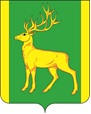 Финансовое управление администрации муниципального образования Куйтунский районП Р И К А Зр.п. КуйтунВ соответствии с Бюджетным кодексом Российской Федерации, на основании приказа Министерства финансов Российской Федерации от 29 ноября 2017 года №209н «Об утверждении Порядка применения бюджетной классификации операций сектора государственного управления, руководствуясь Положением о финансовом управлении администрации муниципального образования Куйтунский район, утвержденным постановлением администрации муниципального образования Куйтунский район от  22 марта 2011 года №250,П Р И К А З Ы В А Ю:1. Внести следующие изменения в Порядок применения бюджетной классификации Российской Федерации в части, относящейся к консолидированному бюджету муниципального образования Куйтунский район:1.1 Пункт 1  Приложения к Перечню и правилам отнесения консолидированного бюджета муниципального образования Куйтунский район дополнить  кодами направления расходов следующего содержания:«74090  расходы на приобретение, разгрузку, распиловку и доставку дров до дворов граждан, пострадавших в результате чрезвычайной ситуации, сложившейся в результате паводка, вызванного сильными дождями, прошедшими в июне, июле 2019 года на территории Иркутской области. По данному направлению расходов отражаются расходы бюджета муниципального образования Куйтунский район в рамках основного Основное мероприятие "Защита населения и территории от чрезвычайных ситуаций природного и  техногенного характера, гражданская оборона" муниципальной программы "Муниципальное управление" на 2020-2024 гг., источником финансового обеспечения которых являются иные межбюджетные трансферты из средств областного бюджета;74140   расходы на  исполнение органами местного самоуправления муниципальных образований Иркутской области отдельных расходных обязательств в сфере строительства в связи с чрезвычайной ситуацией, сложившейся в результате паводка, вызванного смльными дождями, прошедшими в июне-июле 2019г. на территории Иркутской области. По данному направлению расходов отражаются расходы бюджета муниципального образования Куйтунский район в рамках основного Основное мероприятие »Поддержка и улучшение состояния ЖКХ» муниципальной программы "Муниципальное управление" на 2020-2024 гг., источником финансового обеспечения которых являются иные межбюджетные трансферты из средств областного бюджета.»1.2  В приложении 3:после строки:дополнить строкой:после строки:дополнить строками:после строки:дополнить строкой:2. Настоящий приказ подлежит размещению на официальном сайте администрации муниципального образования Куйтунский район (kuitun.irkobl.ru) в информационно-телекоммуникационной сети «Интернет».3. Контроль за исполнением настоящего приказа возложить на начальника бюджетного отдела финансового управления администрации муниципального образования Куйтунский район Шишкину А.Н.Начальник финансового управленияадминистрации муниципального образованияКуйтунский район                                                                                       Н.А. Ковшароваот22.06.2020г.№№25О внесении изменений в Порядок применения бюджетной классификации Российской Федерации в части, относящейся к консолидированному бюджету муниципального образования Куйтунский районОсновное мероприятие »Поддержка и улучшение состояния ЖКХ»18.0.05.00000Иные межбюджетные трансферты на исполнение органами местного самоуправления муниципальных образований Иркутской области отдельных расходных обязательств в сфере строительства в связи с чрезвычайной ситуацией, сложившейся в результате паводка, вызванного смльными дождями, прошедшими в июне-июле 2019г. на территории Иркутской области18.0.05.74140Субсидии на реализацию мероприятий перечня проектов народных инициатив18.0.09.S2370Основное мероприятие «Ликвидация последствий чрезвычайных ситуаций»18.0.10.00000Иные межбюджетные трансферты на приобретение, разгрузку, распиловку и доставку дров до дворов граждан, пострадавших в результате чрезвычайной ситуации, сложившейся в результате паводка, вызванного сильными дождями, прошедшими в июне, июле 2019 года на территории Иркутской области18.0.10.74090Муниципальная программа "Развитие физической культуры и спорта в муниципальном образовании Куйтунский район" на 2018-2022гг             12.0.00.00000Субсидии местным бюджетам на приобретение спортивного оборудования и инвентаря для оснащения муниципальных организаций, осуществляющих деятельность в сфере физической культуры и спорта12.0.00. S2850